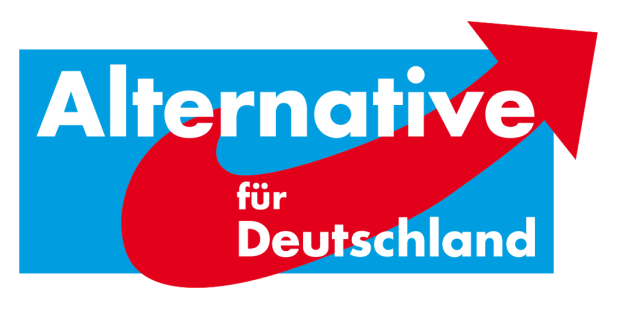 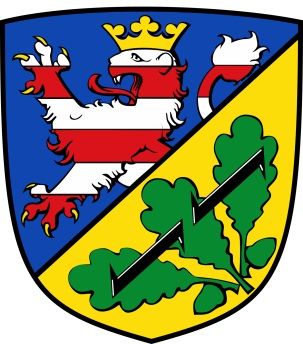 AfD-Fraktion Bad Karlshafen•Friedrich-Ebert-Str. 14•34385 Bad KarlshafenStadt Bad KarlshafenHafenplatz 834385 Bad Karlshafenz. Hd. Herrn Marcus DittrichStadtverordnetenvorsteher4. Antrag der AfD-Fraktion Bad Karlshafen – Einführung einer Ehrenamtscard zur Behandlung in der 5. Stadtverordnetenversammlung am 30.08.2016Sehr geehrte Damen und Herren,die AfD-Fraktion beantragt hiermit die Einführung einer Bad Karlshafener Ehrenamtscard.Beschlussvorschlag:Die Stadtverordnetenversammlung möge in Ihrer 5. Sitzung beschließen:„Der Magistrat wird beauftragt, der Stadtverordnetenversammlung ein Konzept zur Schaffung einer sogenannten „Ehrenamtscard“ für ortsansässige Bürgerinnen und Bürger vorzulegen. Besonders berücksichtigt werden sollen hierbei die möglichen Tätigkeitsfelder, die zu investierende Zeit, mögliche Bewertungs-Skalen, der Finanzbedarf sowie die möglichen Gewinne und Ermäßigungen.“ Begründung:Die AfD bedauert, dass das ehrenamtliche Engagement in Bad Karlshafen nicht die Wertschätzung erfährt, welche es verdient hätte. Nur durch viele ehrenamtliche Helfer ist es möglich Sportvereine aufrecht zu erhalten, Veranstaltungen anzubieten, Beete wieder auf Vordermann zu bringen und vieles mehr. Wir sehen, wie gerade das Engagement der Jugendfeuerwehr und vieler weiterer Bürgerinnen und Bürger, maßgeblich zur Verschönerung des Stadtbildes beigetragen hat. Diese Tätigkeiten müssen mehr Wertschätzung erfahren, um sie nicht langfristig versickern zu lassen. In Anbetracht der sehr schwierigen Finanzlage unserer Stadt, scheint es natürlich nur schwer möglich, diese Tätigkeiten zu entlohnen. Die AfD-Fraktion möchte diesem Trend ein wenig entgegenwirken und durch die Einführung einer Art „Ehrenamtscard Bad Karlshafen“ dafür sorgen, dass zum Einem derzeit Aktive Anerkennung erfahren, Andere hingegen vielleicht ermutigt werden, sich an gemeinschaftlichen Aktionen zu beteiligen und sei es nur die Hilfe im Sportverein, die Unterstützung eines Arbeitseinsatzes oder die Pflege von Beeten. Wir stellen uns vor, dass die Karte bspw. wie eine Treue-Karte eingeführt wird. Man kann bspw. über das gesamte Jahr hinweg 20, 30, 40 etc. Stempel von Vereinen oder der Stadt Bad Karlshafen, für jeweils eine ausgeführte, ehrenamtliche Tätigkeit sammeln. Bei Erfüllen aller möglichen Stempel könnte sich die AfD-Fraktion den ermäßigten Eintritt in die Therme, Fahrten mit dem FGS Hessen oder weitere, in den Möglichkeiten der Stadt stehende „Belohnungen“ vorstellen. Ebenso könnten die Vereine nach einer aktiven Beteiligung hieran gefragt werden z.B. durch die Feuerwehr bei der Hafenbeleuchtung. Wir bitten aus diesen und sicherlich weiteren, sinnvollen Gründen um Annahme unseres Antrags als ein Zeichen in Richtung der ehrenamtlich tätigen Bevölkerung. Mit alternativen Grüßen Florian Kohlweg Vorstandssprecher KreistagsabgeordneterStellv. StadtverordnetenvorsteherAlternative für Deutschland Landkreis Kassel